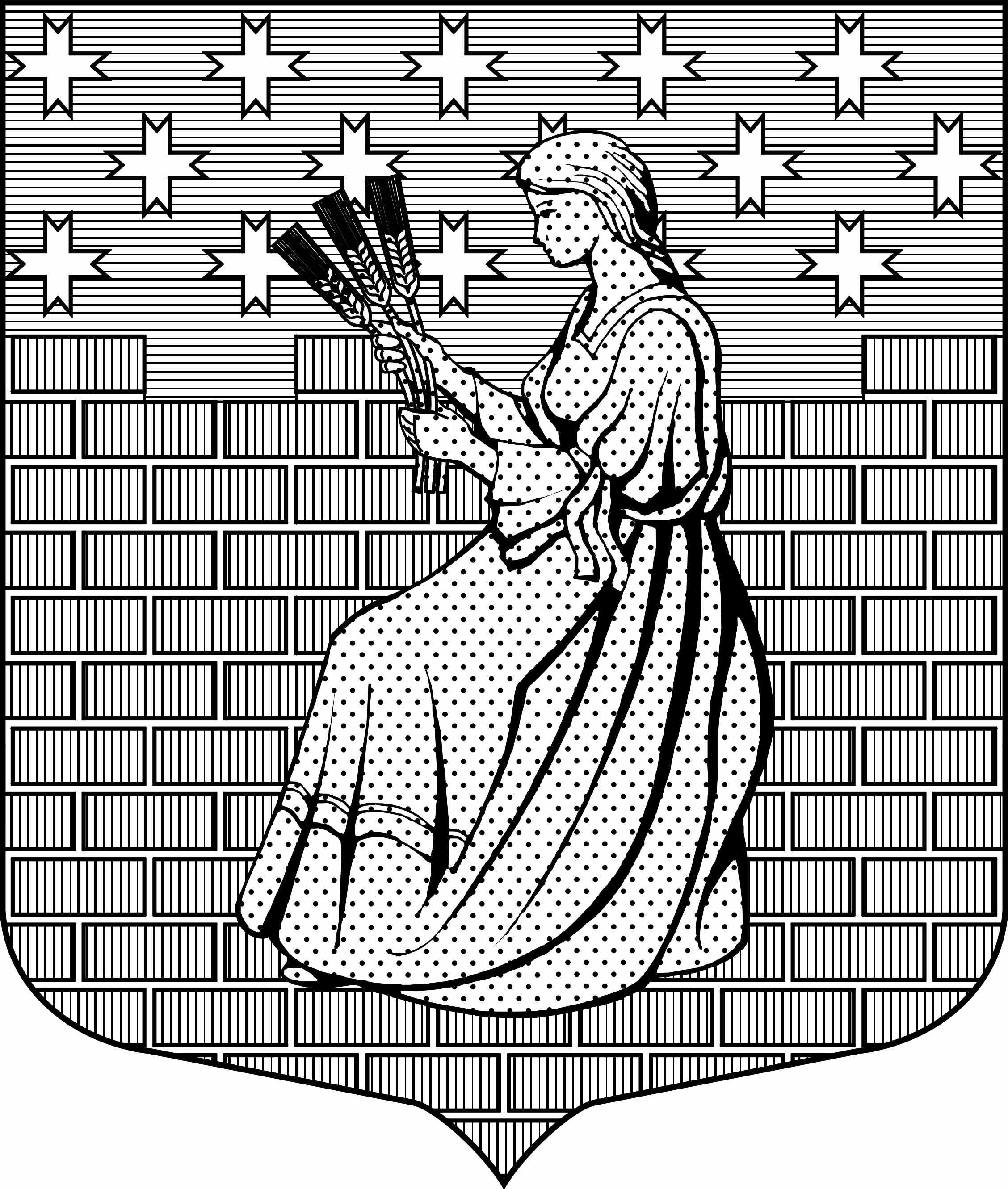 МУНИЦИПАЛЬНОЕ ОБРАЗОВАНИЕ“НОВОДЕВЯТКИНСКОЕ СЕЛЬСКОЕ ПОСЕЛЕНИЕ”ВСЕВОЛОЖСКОГО МУНИЦИПАЛЬНОГО РАЙОНАЛЕНИНГРАДСКОЙ ОБЛАСТИ_____________________________________________________________________________188661, РФ , Ленинградская обл., Всеволожский район, дер. Новое Девяткино дом 57 оф. 83  тел./факс (812) 595-74-44СОВЕТ ДЕПУТАТОВ РЕШЕНИЕ27 марта   2018г.                                                                                        №  27/01-07Дер. Новое Девяткино О порядке подготовки населения в областипожарной безопасности на территорииМО  «Новодевяткинское сельское поселение» Всеволожского муниципального районаЛенинградской области  В соответствии  Федеральным законом от 21.12.1994г № 69-ФЗ «О пожарной безопасности», Федеральным  законом  от 22.07.2008 N 123-ФЗ "Технический регламент о требованиях пожарной безопасности Федеральным законом РФ от 06.10.2003 г.  № 131-ФЗ «Об общих принципах организации местного самоуправления в Российской Федерации»  , Приказом МЧС России от 12.12.2007 № 645 «Об утверждении норм пожарной безопасности «Обучение мерам пожарной безопасности работников организаций»», Уставом МО « Новодевяткинское сельское поселение», в целях обеспечения обучения  населения муниципального образования  в области пожарной безопасности  совет депутатов принялРЕШЕНИЕ :   1.Утвердить Порядок организации и проведения обучения населения мерам пожарной безопасности на территории  мо « Новодевяткинское  сельское поселение»  Всеволожского муниципального района Ленинградской области  согласно приложению к настоящему решению.2. Опубликовать настоящее решение в газете « Вести» и  на официальном сайте МО « Новодевяткинское сельское поселение» в сети Интернет.  3. Контроль за исполнением настоящего решения  возложить на постоянно действующую  комиссию совета депутатов по бюджету , налогам и сборам, экономике и тарифам.Глава муниципального образования                                                                 Д.А.Майоров Приложение к решению совета депутатов от 27марта 2018г. № 27/01-07 Порядок организации и проведения обучения населения мерам пожарной безопасности на территории  МО  « Новодевяткинское  сельское поселение»  Всеволожского муниципального района Ленинградской областиОбщие положения1.1.     Порядок организации и проведения обучения населения мерам пожарной безопасности на территории муниципального образования  « Новодевяткинское сельское поселение» Всеволожского муниципального района  Ленинградской области  ( далее – муниципальное образование )  разработан в соответствии с Федеральным законом от 21 декабря 1994 года № 69-ФЗ “О пожарной безопасности”, Правилами противопожарного режима в Российской Федерации, утвержденными Постановлением Правительства Российской Федерации от 25 апреля 2012 года № 390 “О противопожарном режиме”, другими законами и нормативными правовыми актами Российской Федерации, регулирующими правоотношения в сфере пожарной безопасности.1.2.    Настоящий Порядок устанавливает единые требования к организации обучения населения мерам пожарной безопасности на территории муниципального образования, определяет его основные цели и задачи, а также группы населения, периодичность и формы обучения мерам пожарной безопасности, способам защиты от опасных факторов пожара и правилам поведения в условиях пожара.1.3.   Обучение мерам пожарной безопасности, осуществление противопожарной пропаганды и инструктажа в области пожарной безопасности носит непрерывный многоуровневый характер и проводится в жилищном фонде, в организациях независимо от организационно-правовых форм и форм собственности, а также при совершенствовании знаний в процессе трудовой деятельности граждан.1.4.     Настоящий Порядок не отменяет установленных соответствующими правилами специальных требований к организации проведения обучения, инструктажа и проверки знаний персонала, обслуживающего объекты, подконтрольные органам государственного надзора.2. Основные цели и задачи обучения2.1.    Основными целями и задачами обучения населения мерам пожарной безопасности на территории муниципального образования  являются:
2.1.1.   Соблюдение и выполнение гражданами требований пожарной безопасности в различных сферах деятельности;2.1.2.    освоение гражданами порядка действий при возникновении пожара, способов защиты от опасных факторов пожара, правил применения первичных средств пожаротушения и оказания пострадавшим на пожаре первой медицинской помощи;2.1.3. снижение числа пожаров и степени тяжести последствий от них;2.1.4.формирование необходимого организационного, информационного, ресурсного и кадрового обеспечения системы обучения в сфере пожарной безопасности, совершенствование механизмов распространения успешного опыта государственного управления в сфере пожарной безопасности;
2.1.5.повышение эффективности взаимодействия органов местного самоуправления, организаций и населения по обеспечению пожарной безопасности на территории муниципального образования .2.1.6.обеспечение целенаправленности, плановости и непрерывности процесса обучения населения мерам пожарной безопасности;2.1.7.    совершенствование форм и методов противопожарной пропаганды.3. Группы населения и формы обучения.3.1. Обучение мерам пожарной безопасности проходят следующие группы населения :3.1.1. граждане, состоящие в трудовых отношениях (далее – работающее население);
3.1.2. граждане, не состоящие в трудовых отношениях (далее – неработающее население), за исключением лиц, находящихся в местах лишения свободы, в специализированных стационарных учреждениях здравоохранения или социального обслуживания;3.1.3. дети в дошкольных образовательных учреждениях и лица, обучающиеся в образовательных учреждениях (далее – обучающиеся).3.1.4. граждане , находящиеся в специализированных  стационарных учреждениях  здравоохранения  или  социального обслуживания.
3.2.  Обучение работающего населения  осуществляется по месту работы и предусматривает:3.2.1.  проведение противопожарного инструктажа и занятий по месту работы, повышение уровня знаний работников ,  руководителей и специалистов организаций при всех формах их подготовки, переподготовки и повышения квалификации;3.2.2.        проведение противопожарного инструктажа не реже одного раза в год по месту проживания с регистрацией в журнале инструктажа, обязательной подписью инструктируемого и инструктирующего, а также даты проведения инструктажа;3.2.3.  проведение лекций, бесед, просмотр учебных фильмов на противопожарные темы;3.2.4.    привлечение на учения и тренировки в организациях и по месту проживания;
3.2.5.   самостоятельное изучение требований пожарной безопасности и порядка действий при возникновении пожара.3.2.6.  Для проведения обучения и проверки знаний работников в организациях могут создаваться пожарно-технические комиссии, а также привлекаться организации, оказывающие в установленном порядке услуги по обучению населения мерам пожарной безопасности.3.2.7. Занятия, как правило, должны проводиться в специально оборудованных кабинетах (помещениях) с использованием современных технических средств обучения и наглядных пособий (плакатов, натурных экспонатов, макетов, моделей, кинофильмов, видеофильмов, диафильмов и т.п.). О прохождении обучения делается в журнале инструктажа отметка согласно приложению к настоящему Порядку с обязательной подписью инструктируемого и инструктирующего, а также даты проведения инструктажа.
 3.3.       Обучение мерам пожарной безопасности неработающего населения и лиц, не обучающихся в общеобразовательных учреждениях, проводится по месту их жительства организациями,  осуществляющими управление многоквартирными домами,   и предусматривает:3.3.1. информирование о мерах пожарной безопасности, в том числе посредством организации и проведения собраний;3.3.2. проведение не реже одного раза в год противопожарного инструктажа по месту проживания с регистрацией в журнале инструктажа с обязательной подписью инструктируемого и инструктирующего, а также проставлением даты проведения инструктажа;3.3.3. проведение лекций, бесед на противопожарные темы;
3.3.4. привлечение на учения и тренировки по месту проживания;
3.4. .       В образовательных организациях администрациями образовательных организаций проводится  обучение обучающихся мерам пожарной безопасности, которое предусматривает:
3.4.1. проведение занятий в рамках общеобразовательных и профессиональных образовательных программ, согласованных с федеральным органом исполнительной власти, уполномоченным на решение задач в области пожарной безопасности, с учетом вида и типа образовательного учреждения;3.4.2. проведение лекций, бесед, просмотр учебных фильмов на противопожарные темы;3.4.3. проведение тематических вечеров, конкурсов, викторин и иных мероприятий, проводимых во внеурочное время;3.4.4. проведение не реже одного раза в год противопожарного инструктажа обучающихся, проживающих в общежитиях образовательных учреждений;
3.4.5. проведение противопожарного инструктажа перед началом работ (занятий), связанных с обращением взрывопожароопасных веществ и материалов, проведением культурно-массовых и других мероприятий, для которых установлены требования пожарной безопасности;3.4.6. участие в учениях и тренировках по эвакуации из зданий образовательных учреждений, общежитий.3.7. Обучение мерам пожарной безопасности неработающего населения и лиц, не обучающихся в общеобразовательных учреждениях,  проживающих в индивидуальных жилых домах осуществляется  МКУ « Охрана общественного порядка»,    и предусматривает:3.7.1. проведение занятий по специальным программам противопожарного инструктажа;
лекций, бесед, учебных фильмов, самостоятельной подготовки;
учений и тренировок.3.8. Обучение граждан  , находящиеся в специализированных  стационарных учреждениях  здравоохранения  или  социального обслуживания,  осуществляется  администрацией  указанных учреждений и предусматривает :3.8.1. информирование о мерах пожарной безопасности, в том числе посредством организации и проведения собраний;3.8.2. проведение лекций, бесед на противопожарные темы;
3.8.3.         привлечение на учения и тренировки по месту прохождения лечения и ( или) стационарного социального обслуживания.3.9  Обучение мерам пожарной безопасности работников организаций проводится по программам противопожарного инструктажа и (или) пожарно-технического минимума.
Порядок, виды, сроки обучения работников организаций мерам пожарной безопасности, а также требования к содержанию программ профессионального обучения, порядок их утверждения и согласования определяются федеральным органом исполнительной власти, уполномоченным на решение задач в области пожарной безопасности.
В зависимости от вида реализуемой программы обучение мерам пожарной безопасности работников организаций проводится непосредственно по месту работы и (или) в организациях, осуществляющих образовательную деятельность.
3.10. Противопожарная пропаганда осуществляется через средства массовой информации, посредством издания и распространения специальной литературы и рекламной продукции, проведения тематических выставок, смотров, конференций и использования других не запрещенных законодательством Российской Федерации форм информирования населения. Противопожарную пропаганду проводят органы государственной власти, федеральный орган исполнительной власти, уполномоченный на решение задач в области пожарной безопасности, органы местного самоуправления и организации.
3.11. Обучение граждан в форме противопожарного инструктажа проводится по месту их работы (учебы), постоянного или временного проживания с целью ознакомления с требованиями утвержденных в установленном порядке нормативных документов по пожарной безопасности, а также с правилами поведения при возникновении пожара и применения первичных средств пожаротушения.
3.12.  Противопожарный инструктаж граждан при всех видах трудовой и учебной деятельности, связанной с производством, хранением, обращением, транспортировкой взрывопожароопасных веществ и материалов, проводится перед началом работ (занятий) одновременно с инструктажем по охране труда и технике безопасности.
3.13. Организация противопожарного инструктажа граждан проводится при вступлении их в жилищные, гаражные, дачные и иные специализированные потребительские кооперативы, садово-огороднические товарищества, товарищества собственников жилья, а также при предоставлении гражданам жилых помещений по договорам социального найма, найма специализированного жилого помещения и возлагается на уполномоченных представителей данных организаций.
3.14. Тренировки персонала объектов с массовым пребыванием людей (50 и более человек) по обеспечению безопасной и быстрой эвакуации людей проводятся не реже одного раза в шесть месяцев.4. Содействие распространению пожарно-технических знаний4.1.  Органы местного самоуправления муниципального образования содействуют распространению среди населения пожарно-технических знаний  путем   доведения  до жителей муниципального образования информации в форме научно-познавательных  видео-материалов  на  официальном сайте и информационном экране МО « Новодевяткинское сельское поселение» , сообщений  по муниципальному  радио , распространению печатных материалов в СМИ, а также виде памяток  для населения.4.2. МКУ « Охрана общественного порядка» организует популяризацию мер пожарной безопасности среди населения муниципального образования  путем проведения встреч, бесед , собраний с жителями  муниципального образования в  культурно-досуговом центре « Рондо»  не реже одного раза  в квартал.5. Ответственность и расходные обязательства по обучению5.1. Ответственность за организацию и своевременность обучения в области пожарной безопасности и проверку знаний правил пожарной безопасности работников организаций , а также расходы по указанному обучению несут организации, должностные лица организаций, предприниматели без образования юридического лица, а также работники, заключившие трудовой договор с работодателем в порядке, установленном законодательством Российской Федерации.
 5.2. Расходные обязательства  муниципального образования, МКУ « Охрана общественного порядка»  определяются в соответствии с муниципальной программой ( подпрограммой) в объеме средств , предусмотренных на обучение населения мерам пожарной безопасности на территории муниципального образования  на очередной финансовый год. 